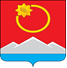 АДМИНИСТРАЦИЯ ТЕНЬКИНСКОГО ГОРОДСКОГО ОКРУГАМАГАДАНСКОЙ ОБЛАСТИП О С Т А Н О В Л Е Н И Е        20.07.2022 № 242-па                 п. Усть-ОмчугОб утверждении сведений о численности муниципальных служащих органов местного самоуправления, работников муниципальных учреждений Тенькинского городского округаи фактических затрат на их денежное содержание за II квартал 2022 годаВо исполнение постановления администрации Тенькинского городского округа Магаданской области от 13 апреля 2016 года № 217-па «Об утверждении порядка опубликования сведений о численности муниципальных служащих органов местного самоуправления, работников муниципальных учреждений Тенькинского городского округа и фактических затрат на их денежное содержание», администрация Тенькинского городского округа Магаданской области    
п о с т а н о в л я е т:1. Утвердить прилагаемые сведения о численности муниципальных  служащих органов местного самоуправления, работников муниципальных учреждений Тенькинского городского округа и фактических затрат на их денежное содержание за II квартал 2022 года.2. Настоящее постановление подлежит официальному опубликованию (обнародованию).Сведения о численности муниципальных служащих органов местного самоуправления, работников муниципальных учреждений Тенькинского городского округа и фактических затрат на их денежное содержаниеза II квартал 2022 года____________________Глава Тенькинского городского округа   Д. А. РевутскийУтвержденыпостановлением администрации Тенькинского городского округа Магаданской области20.07.2022 № 242-па_№ п/пНаименование показателяЕд. изм.Показатель№ п/пНаименование показателяЕд. изм.Показатель1.Среднесписочная численность, всегоед.364,91.в том числе:ед.364,91.1.в том числе муниципальных служащих органов местного самоуправленияед.72,21.1.в том числе муниципальных служащих органов местного самоуправленияед.72,21.2.работников муниципальных бюджетных учрежденийед.292,71.2.работников муниципальных бюджетных учрежденийед.292,72.Фактические затраты на их денежное содержание, всего:тыс. руб.192 483,32.Фактические затраты на их денежное содержание, всего:тыс. руб.192 483,32.1.в том числе муниципальных служащих органов местного самоуправлениятыс. руб.45 122,22.1.в том числе муниципальных служащих органов местного самоуправлениятыс. руб.45 122,22.2.работников муниципальных бюджетных учрежденийтыс. руб.147 361,12.2.работников муниципальных бюджетных учрежденийтыс. руб.147 361,1